Macro and Micro Observations of HoneycombObservations: Wide Perspective 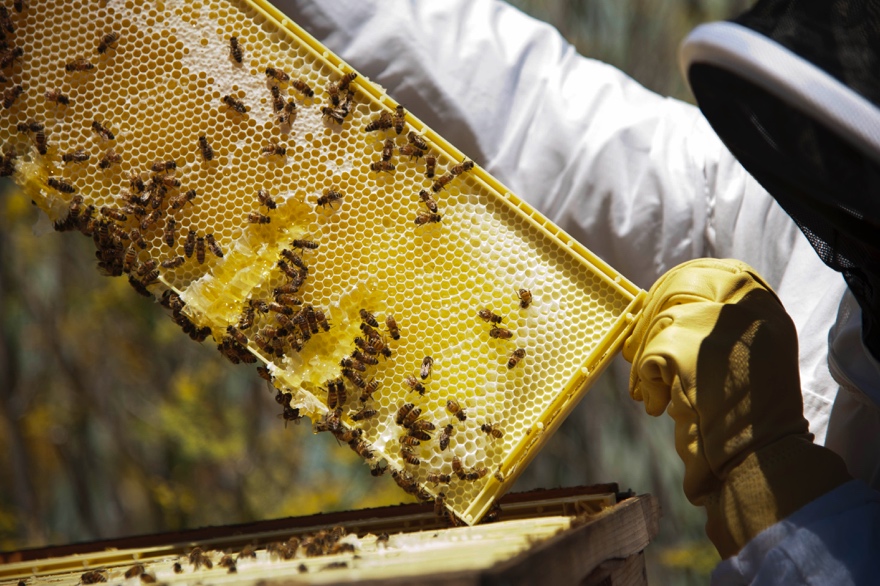 Photo Credit: U.S. Air Force photo/Airman 1st Class Nicole LeidholmMicro Observations: Take a Closer Look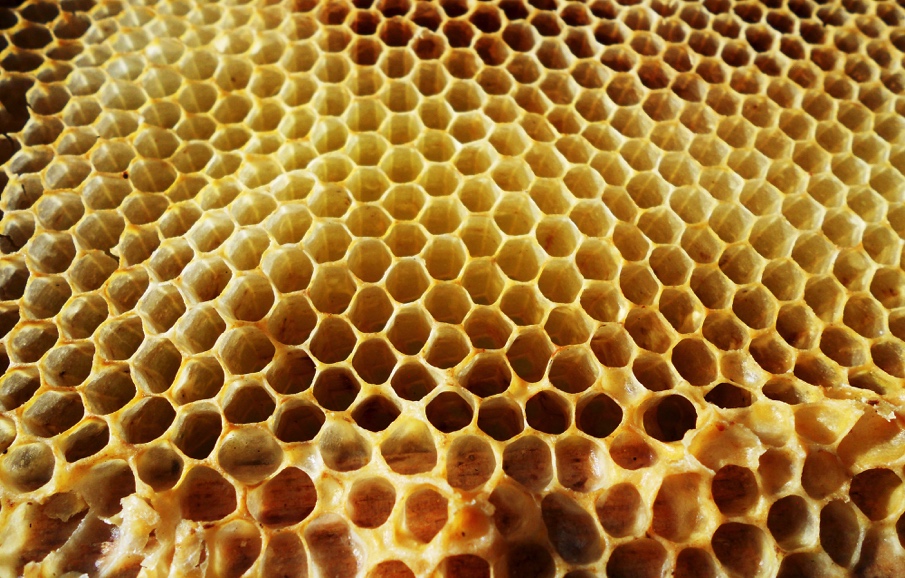 Photo: ShutterstockObservations of HoneycombWhat do you notice?Describe what you see.What I WonderBased on your observations, what do you wonder?What questions do you have?Drawings With Labels (Draw and label what you observed.)Drawings With Labels (Draw and label what you observed.)Close-Up Observations of HoneycombWhat do you notice?Describe what you see.What I WonderBased on your new observations, what do you now wonder?Drawings With Labels (Draw and label what you observed.)Drawings With Labels (Draw and label what you observed.)